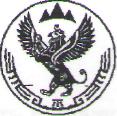 Российская ФедерацияРеспублика АлтайСовет   депутатов  муниципальногообразованияУсть-Канское сельское поселениеРоссия ФедерациязыАлтай РеспубликаКан-Оозы Jypттынмуниципал   тозомолининдепутаттарСоведиРЕШЕНИЕДвадцать девятой сессии Совета депутатов третьего созываот «01» декабря 2016 г                с.Усть-Кан                                        №29-4Об утверждении Положения о порядке предоставления депутатами Совета депутатов Усть-Канского сельского поселения сведений о своих доходах, расходах, об имуществе и обязательствах имущественного характера и о доходах, расходах, об имуществе и обязательствах имущественного характера своих супруга (супруги) и несовершеннолетних детейВ соответствии с Федеральным законом от 25.12.2008 г. № 273-ФЗ «О противодействии коррупции». Федеральным законом от 03.12.2012 г. № 230-ФЗ «О контроле за соответствием расходов лиц, замещающих государственные должности, и иных лиц их доходам», Федеральным законом от 06.10.2003 г. № 131- ФЗ «Об общих принципах организации местного самоуправления в Российской Федерации», Законом Республики Алтай от 05.032009 г. № 1-РЗ «О противодействии коррупции в Республике Алтай», Совет депутатов Усть-Канского сельского поселения РЕШИЛ:Утвердить Положение о порядке предоставления депутатами Совета депутатов Усть-Канского сельского поселения сведений о своих доходах, расходах, об имуществе и обязательствах имущественного характера и о доходах, расходах, об имуществе и обязательствах имущественного характера своих супруга (супруги) и несовершеннолетних детей.Контроль за исполнением Решения возложить на Главу Усть-Канского сельского поселения. Решение вступает в силу со дня его официального обнародования.Положениео порядке предоставления депутатами Совета депутатов Усть-Канского сельского поселения сведений о своих доходах, расходах, об имуществе и обязательствах имущественного характера и о доходах, расходах, об имуществе и обязательствах имущественного характера своих супруга (супруги) и несовершеннолетних детей1. Общие положения1.	Настоящее Положение о порядке предоставления депутатами Совета депутатов
Усть-Канского сельского поселения сведений о своих доходах, расходах, об имуществе и обязательствах имущественного характера и о доходах, расходах, об имуществе и обязательствах имущественного характера своих супруга (супруги) и несовершеннолетних детей (далее - Положение) определяет порядок представления депутатами Совета депутатов Усть-Канского сельского поселения сведений о своих доходах, расходах, об имуществе и обязательствах имущественного характера и о доходах, расходах, об имуществе и обязательствах имущественного характера своих супруга (супруги) и несовершеннолетних детей (далее - сведения о доходах, расходах, об имуществе и обязательствах имущественного характера), порядок деятельности по контролю за достоверностью сведений о доходах, расходах, об имуществе и обязательствах имущественного характера, порядок проверки представляемых депутатами сведений, размещения их на официальном сайте муниципального образования «Усть-Канский район».2. Порядок представления сведений о доходах, расходах, об имуществе и обязательствах имущественного характера2.	Депутат Совета депутатов Усть-Канского сельского поселения (далее - Депутат)
ежегодно не позднее 1 апреля представляет в Совет депутатов Усть-Канского района(аймака) сведения о доходах, расходах, об имуществе и обязательствах имущественного характера, полученных за календарный год (с 1 января по 31 декабря), предшествующий году подачи документов, по форме справки, утвержденной Указом Президента Российской Федерации от 23.06.2014г. № 460 «Об утверждении формы справки о доходах, расходах, об имуществе и обязательствах имущественного характера и внесении изменений в некоторые акты Президента Российской Федерации». Сведения могут быть предоставлены депутатом в любое время, начиная с 1 января, следующего за отчетным годом.3.	Депутат представляет ежегодно:а) сведения о своих доходах, полученных за отчетный период (с 1 января по 31 декабря) от всех источников (включая заработную плату, денежное вознаграждение, пенсии, пособия, иные выплаты), а также сведения об имуществе, принадлежащем ему на праве собственности, и о своих обязательствах имущественного характера по состоянию на конец отчетного периода.Собственноручное заполнение справки предполагает ее самостоятельное заполнение на персональном компьютере (с использованием текстовых редакторов) или иных печатных устройствах с последующим заверением личной подписью на титульной стороне каждого листа.б)	сведения о доходах супруга (супруги) и несовершеннолетних детей, полученных за отчетный период (с 1 января по 31 декабря) от всех источников (включая заработную плату, пенсии, пособия, иные выплаты), а также сведения об имуществе, принадлежащем им на праве собственности, и об их обязательствах имущественного характера по состоянию на конец отчетного периода:в)	сведения о своих расходах по каждой сделке, совершенной за отчетный период
(с 1 января по 31 декабря) по приобретению земельного участка, другого объекта
недвижимости, транспортного средства, ценных бумаг, акций (долей участия, паев в уставных (складочных) капиталах организаций), если сумма сделки превышает общий доход депутата и его супруга (супруги) за три последних года, предшествующих совершению сделки, и об источниках получения средств, за счет которых совершена сделка;г)	сведения о расходах своих супруга (супруги) и несовершеннолетних детей по
каждой сделке, совершенной за отчетный период (с 1 января по 31 декабря) по
приобретению земельного участка, другого объекта недвижимости, транспортного средства, ценных бумаг, акций (долей участия, паев в уставных (складочных) капиталах организаций), если сумма сделки превышает общий доход депутата и его супруги (супруга) за три последних года, предшествующих совершению сделки, и об источниках получения средств, за счет которых совершена сделка.Сведения, указанные в пунктах в) и г) отражаются в соответствующем разделе справки о доходах, расходах, об имуществе и обязательствах имущественного характера, форма, которой утверждена Указом Президента Российской Федерации от 23.06.2014 г. № 460.Сведения о доходах, расходах, об имуществе и обязательствах имущественного характера представляются в соответствии с регистрационными, правоустанавливающими и иными установленными законодательством документами.5. В случае, если депутат обнаружил, что в представленных им сведениях о доходах, расходах, об имуществе и обязательствах имущественного характера не отражены или не полностью отражены какие-либо сведения, либо имеются ошибки, он вправе представить уточненные сведения в порядке, установленном настоящим Положением, в течении 1 (одного) месяца после окончания срока, указанного в пункте 2 настоящего Положения.6.	В случае непредставления депутатом сведений о доходах, расходах, об
имуществе и обязательствах имущественного характера, данный факт подлежит
рассмотрению Президиумом Совета депутатов Усть-Канского сельского поселения.Сведения о доходах, расходах, об имуществе и обязательствах имущественного характера, представляемые депутатом в соответствии с настоящим Положением, являются сведениями конфиденциального характера, если федеральным законом они не отнесены к сведениям, составляющим государственную тайну. Лица, в должностные обязанности которых входит работа со сведениями о доходах, расходах, об имуществе и обязательствах имущественного характера, виновные в их разглашении или использовании в целях, не предусмотренных законодательством, несут ответственность в соответствии с законодательством Российской Федерации.9.	Сведениями о доходах, расходах, об имуществе и обязательствах
имущественного характера, представленные в соответствии с настоящим Положением депутатом, а также информация о результатах проверки достоверности и полноты этих сведений хранятся у Председателя Совета депутатов Усть-Канского сельского поселения.10. В случае непредставления или представления заведомо недостоверных или
неполных сведений о доходах, расходах, об имуществе и обязательствах имущественного характера депутат несет ответственность в соответствии с законодательством Российской Федерации.3. Порядок проведения проверки11.Проводится проверка:1)	достоверности и полноты сведений о доходах, расходах, об имуществе и
обязательствах имущественного характера, представляемых депутатами;2)	соблюдения депутатами ограничений и запретов, установленных федеральным и региональным законодательством.12.Основанием для проведения проверки является официальная информация,
представленная в письменной форме в установленном порядке на имя Председателя Совета депутатов Усть-Канского сельского поселения:1)	правоохранительными и другими государственными органами;2)	постоянно действующими руководящими органами политических партий и
зарегистрированных в соответствии с законом иных общероссийских общественных объединений, не являющихся политическими партиями;3)	Общественной палатой Российской Федерации и Республики Алтай.Информация анонимного характера не может служить основанием для проведения проверки.При получении информации, которая может являться основанием для проведения проверки, Председатель Совета депутатов Усть-Канского сельского поселения созывает Президиум Совета депутатов Усть-Канского сельского поселения (далее Президиум). На данное заседание Президиума приглашается (приглашаются) депутат (депутаты), в отношении которого (которых) представлена указанная информация. Если данная информация представлена в отношении депутата - члена Президиума, то такой депутат не участвует в принятии решения по итогам заседания.Депутат (депутаты), приглашенный (приглашенные) на заседание Президиума, вправе представлять пояснения по существу рассматриваемого вопроса, письменную информацию.Члены Президиума вправе задавать депутату (депутатам) вопросы по предмету рассмотрения.По итогам заседания отдельно по каждому депутату принимается одно из следующих решений: о проведении соответствующей проверки при наличии основания, указанного в пункте 11 настоящего Положения;об отсутствии необходимости проведения проверки при отсутствии основания, указанного в пункте 11 настоящего Положения.18. О принятом решении, об отсутствии необходимости проведения проверки
уведомляются субъекты, информация которых явилась основанием для созыва заседания Президиума.Контроль за достоверностью сведений о доходах,расходах, об имуществе обязательствах имущественного характера, предоставленных депутатамиПроверка осуществляется Президиумом в срок, не превышающий 60 дней со дня принятия решения о ее проведении. По решению Президиума срок проведения проверки может быть продлен до 90 дней.Президиум в ходе проведения проверки:1)   изучает   материалы,   представленные   депутатом,   в   отношении   которого проводится проверка;2)	получает от депутата, в отношении которого проводится проверка, пояснения по представленным им материалам;3)	направлять запросы в кредитные организации, налоговые органы, органы,
осуществляющие государственную регистрацию прав на недвижимое имущество и сделок с ним об имеющихся у них сведениях о доходах, расходах, об имуществе и обязательствах имущественного характера депутата, его супруги (супруга) и
несовершеннолетних детей;4)	направлять в установленном порядке запросы в органы прокуратуры Российской Федерации, иные федеральные государственные органы, государственные органы Республики Алтай, органы местного самоуправления, на предприятия, в учреждения, организации и общественные объединения об имеющихся у них сведениях:а)	о доходах, расходах, об имуществе и обязательствах имущественного характера,
представленных депутатом, в отношении которого проводится проверка;б)	о соблюдении депутатом, в отношении которого проводится проверка,
установленных ограничений;5)	наводить справки у физических лиц и получать от них информацию с их
согласия.21.В запросе, предусмотренном подпунктами 3 и 4 пункта 20 настоящего
Положения, указываются:1)	фамилия, имя, отчество руководителя государственного органа или организации, в которые направляется запрос;2)	нормативный правовой акт, на основании которого направляется запрос;3)	фамилия, имя, отчество, дата и место рождения, место регистрации, жительства
и (или) пребывания, должность и место работы (службы):а) депутата и членов его семьи, сведения о доходах, расходах, об имуществе и обязательствах имущественного характера которых проверяются:6)	депутата, в отношении которого имеются сведения о несоблюдении им
установленных ограничений; содержание и объем сведений, подлежащих проверке; срок представления запрашиваемых сведений: другие необходимые сведения. Запрос, предусмотренный пунктами 3 и 4 пункта 20 настоящего Положения подписывается председателем Президиума.22.Председатель Совета депутатов Усть-Канского сельского поселения обеспечивает:уведомление в письменной форме депутата о начале проверки в отношении его в течение 3-х рабочих дней со дня принятия соответствующего решения;проведение в случае обращения депутата, беседы с ним, в ходе которой он должен быть проинформирован о том. какие сведения, представляемые им, и соблюдение каких установленных ограничений подлежат проверке - в течение семи рабочих дней со дня получения обращения депутата, а при наличии уважительной причины - в срок, согласованный с депутатом.23.Депутат, в отношении которого проводится проверка, вправе:давать пояснения в письменной форме в ходе проверки, по результатам проверки;представлять дополнительные материалы и давать по ним пояснения в письменной форме в ходе проверки:обращаться с подлежащим удовлетворению ходатайством о проведении с ним беседы по вопросам, указанным в подпункте 2 пункта 22 настоящего Положения;4)	присутствовать на заседаниях Президиума, представлять свои пояснения
относительно предмета проверки.24.Письменные пояснения, указанные в пункте 23 настоящего Положения,
приобщаются к материалам проверки.25.Рассмотрение результатов проверки25.1.1.Результаты проверки рассматриваются на открытом заседании Президиума.25.1.2.	На данное заседание приглашается депутат, в отношении которого
проводится проверка. Если проверка проводится в отношении депутата члена
Президиума, то такой депутат не участвует в проведении проверки и не голосует при рассмотрении вопроса о ее результатах. По окончании проверки Президиум обеспечивает ознакомление депутата с результатами проверки. По решению Президиума с уведомлением депутата, в отношении которого проводилась проверка, сведения о результатах проверки предоставляются субъектам, представившим информацию, явившуюся основанием для проведения проверки, с соблюдением законодательства Российской Федерации о персональных данных.Информация о представлении депутатом заведомо недостоверных или неполных сведений о доходах, расходах, об имуществе и обязательствах имущественного характера, выявленных Президиумом, подлежит опубликованию в официальных периодических изданиях и размещению на официальном сайте муниципального образования «Усть-Канский район».В случае установления Президиумом в ходе проведения проверки фактов несоблюдения депутатом ограничений, связанных с депутатской деятельностью, установленных федеральным законом и законом Республики Алтай, Президиум вносит на рассмотрение совета депутатов проект решения о досрочном прекращении депутатских полномочий в установленные законом сроки.Порядок размещения на официальном сайтепредставляемых депутатами сведений о доходах, расходах, об имуществе и обязательствах имущественного характера, сведений об источникахполучения средств и порядок представления этих сведений средствам массовой информации для опубликования в связи с их запросамиСведения о доходах, расходах, об имуществе и обязательствах имущественного характера, сведения об источниках получения средств, за счет которых совершена сделка по приобретению земельного участка, другого объекта недвижимости, транспортного средства, ценных бумаг, акций (долей участия, паев в уставных (складочных) капиталах организаций), если сумма сделки превышает общий доход депутата и его супруга (супруги) за три последних года, предшествующих совершению сделки, представляемые депутатами, размещаются на официальном сайте муниципального образования «Усть-Канский район».На официальном сайте муниципального образования «Усть-Канский район» в сети «Интернет» размещаются, а в случае отсутствия этих сведений на официальном сайте - предоставляются средствам массовой информации (по их запросу) для опубликования следующие сведения о доходах, расходах, об имуществе и обязательствах имущественного характера:перечень объектов недвижимого имущества, принадлежащих депутату, его супругу (супруге) и несовершеннолетним детям на праве собственности или находящихся в их пользовании, с указанием вида, площади и страны расположения каждого из них;перечень транспортных средств с указанием вида и марки, принадлежащих на праве собственности депутату, его супругу (супруге) и несовершеннолетним детям;3)	декларированный годовой доход депутата, его супруга (супруги) и
несовершеннолетних детей;4)	сведения о расходах депутата, а также о расходах его супруга (супруги) и
несовершеннолетних детей по каждой сделке по приобретению земельного участка, другого объекта недвижимости, транспортного средства, ценных бумаг, акций (долей участия, паев в уставных (складочных) капиталах организаций), если сумма сделки превышает общий доход депутата и его супруги (супруга) за три последних года, предшествующих совершению сделки;5) сведения об источниках получения средств, за счет которых совершена сделка по приобретению земельного участка, другого объекта недвижимости, транспортного средства, ценных бумаг, акций (долей участия, паев в уставных (складочных) капиталах организаций), если сумма сделки превышает общий доход депутата и его супруга (супруги) за три последних года, предшествующих совершению сделки.28. В размещаемых на официальном сайте муниципального образования «Усть-
Канский район» в сети «Интернет» и предоставляемых средствам массовой информации для опубликования сведениях о доходах, расходах, об имуществе и обязательствах имущественного характера запрещается указывать:1)	иные, кроме указанных в пункте 26 настоящего Положения, сведения о доходах, расходах депутата, его супруга (супруги) и несовершеннолетних детей, об имуществе, принадлежащем на праве собственности названным лицам, и об их обязательствах имущественного характера;2)	персональные данные супруга (супруги), детей и иных членов семьи депутата;данные, позволяющие определить место жительства, почтовый адрес, телефон и иные индивидуальные средства коммуникации депутата, его супруга (супруги), детей и иных членов семьи;данные, позволяющие определить место нахождения объектов недвижимого имущества, принадлежащих депутату, его супругу (супруге), детям и иным членам семьи на праве собственности или находящихся в их пользовании;5)	информацию, отнесенную к государственной тайне или являющуюся информацией, в отношении которой установлено требование об обеспечении ее
конфиденциальности.29. Запросы о представлении сведений, указанных в пункте 26 настоящего
Положения, направляются средствами массовой информации в Совет депутатов Усть-Канского сельского поселения.30.Председатель Совета депутатов Усть-Канского сельского поселения при
поступлении запроса от средства массовой информации:в 3-дневный срок со дня поступления запроса от средства массовой информации сообщает о нем депутату, в отношении которого поступил запрос:в 7-дневный срок со дня поступления запроса от средства массовой информации обеспечивает предоставление ему сведений, в том случае, если запрашиваемые сведения отсутствуют на официальном сайте.Председатель Совета депутатовУсть-Канского сельского поселения________________М.С. МаймановГлава  Усть-Канскогосельского поселения                 ________________А.Я.Бордюшев                                   Председатель Совета депутатовУсть-Канского сельского поселения________________М.С. МаймановГлава  Усть-Канскогосельского поселения                 ________________А.Я.Бордюшев                                   